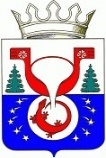 ТЕРРИТОРИАЛЬНАЯ ИЗБИРАТЕЛЬНАЯ КОМИССИЯОМУТНИНСКОГО РАЙОНАКИРОВСКОЙ ОБЛАСТИПОСТАНОВЛЕНИЕг. ОмутнинскО количестве подписей избирателей,необходимом для регистрации кандидатов, выдвинутых на должности главы муниципального образования Омутнинское городское поселение Омутнинского района Кировской области, главы муниципального образования  Восточное городское поселение Омутнинского района Кировской области, главы муниципального образования Песковское городское поселение Омутнинского района Кировской области, главы муниципального образования Чернохолуницкое сельское поселение Омутнинского района Кировской области В соответствии с частями 1-2 статьи 306, частью 10 статьи 309 Закона Кировской области «О выборах депутатов представительных органов и глав муниципальных образований в Кировской области», на основании установленной на 01 января 2022 года численности избирателей, территориальная избирательная комиссия Омутнинского района Кировской области ПОСТАНОВЛЯЕТ:	Определить количество подписей, необходимых для регистрации кандидатов, выдвинутых на должности главы муниципального образования Омутнинское городское поселение Омутнинского района Кировской области, главы муниципального образования  Восточное городское поселение Омутнинского района Кировской области, главы муниципального образования Песковское городское поселение Омутнинского района Кировской области, главы муниципального образования Чернохолуницкое сельское поселение Омутнинского района Кировской области, в соответствии с приложением.2. Опубликовать настоящее постановление на официальном Интернет - сайте муниципального образования Омутнинский муниципальный район Кировской области (omutninsky.ru).                                          Приложение к постановлению территориальной избирательной комиссии Омутнинского районаКировской областиот 18.06.2022  № 39/384Количество подписей, 
необходимое для регистрации кандидатов,
выдвинутых кандидатами на должности главы муниципального образования Омутнинское городское поселение Омутнинского района Кировской области, главы муниципального образования  Восточное городское поселение Омутнинского района Кировской области, главы муниципального образования Песковское городское поселение Омутнинского района Кировской области, главы муниципального образования Чернохолуницкое сельское поселение Омутнинского района Кировской области18.06.2022№39/384Председатель территориальной избирательной комиссии Омутнинского района Е.В. Суровцева Секретарьтерриториальной избирательной комиссии Омутнинского района  Е.И. КорякинаНаименование сельского поселенияКоличество избирателей на 01.01.2021Количество подписей, необходимых для регистрации(0,5%, но не менее 10 подписей)Максимальное количество подписей, представляемых в территориальную комиссиюОмутнинское городское поселение 176498998Восточное городское поселение43012226Песковское городское поселение37661923Чернохолуницкое сельское поселение9021014